EXECUTIVE SUMMARYPENGEMBANGAN MEDIA PEMBELAJARAN LECTORA INSPIRE    BERBASIS  MODEL  TUTORIAL  PADA  PEMBELAJARAN  IPA              KELAS V SUBTEMA 1 KOMPONEN EKOSISTEM UNTUK                                                          SDN 45 GANTING KABUPATEN PESISIR SELATANOlehPUTRI NILA SARINPM 1710013411046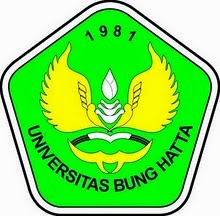 PROGRAM STUDI PENDIDIKAN GURU SEKOLAH DASARFAKULTAS KEGURUAN DAN ILMU PENDIDIKANUNIVERSITAS BUNG HATTAPADANG2021HALAMAN PERSETUJUANEXECUTIVE SUMMARYPENGEMBANGAN MEDIA PEMBELAJARAN LECTORA INSPIRE BERBASIS  MODEL TUTORIAL  PADA  PEMBELAJARAN  IPA KELAS V SUBTEMA 1 KOMPONEN EKOSISTEM UNTUK SDN 45 GANTING                                      KABUPATEN PESISIR SELATANDisusun Oleh :Putri Nila SariNPM 1710013411046Artikel ini berdasarkan skripsi yang berjudul “ Pengembangan Media Pembelajaran Lectora Inspire Berbasis Model Tutorial Pada Pembelajaran IPA Kelas V Subtema 1 Komponen Ekosistem Untuk SDN 45 Ganting Kabupaten Pesisr Selatan “ untuk persyaratan wisuda 2021.Padang, 26 Agustus 2021Disetujui Oleh :Pembimbing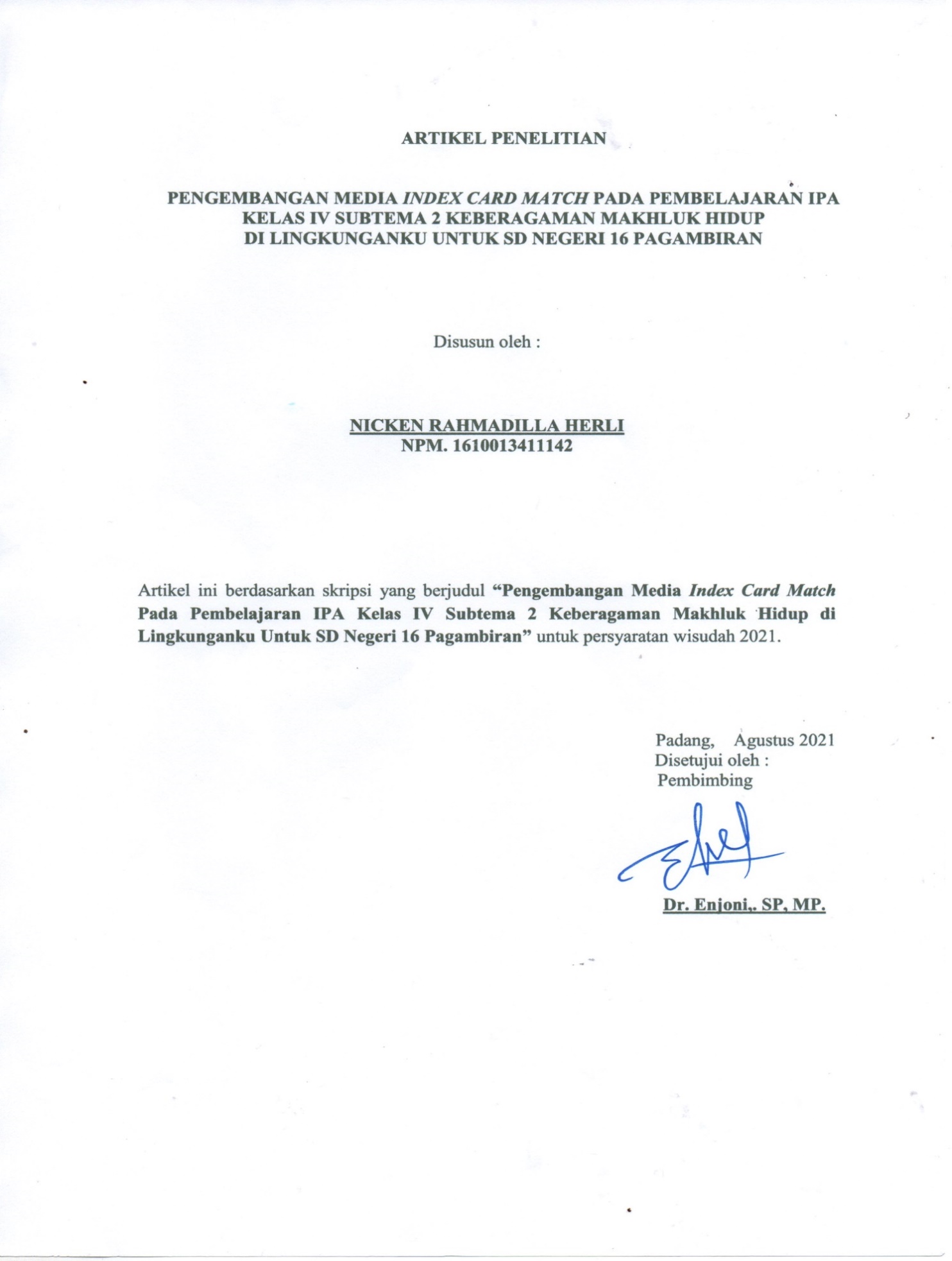 Dr. Enjoni, SP,. MPExecutive Summary Putri Nila Sari.   2021. “ Pengembangan Media Pembelajaran Lectora Inspire Berbasis Model                 Tutorial Pada Pembelajaran IPA Kelas V Subtema ! Komponen Ekosistem Untuk SDN 45 Ganting Kabupaten Pesisir Selatan. Skripsi Pendidikan Guru Sekolah Dasar, Fakultas Keguruan Dan Ilmu Pendidikan, Universitas Bung Hatta. Pembimbing : Dr. Enjoni, SP,. MPIlmu Pengetahuan Alam membahas tentang gejala-gejala alam yang disusun secara sistematis yang didasarkan pada hasil percobaan dan pengamatan yang dilakukan oleh manusia. Ilmu pengetahuan alam merupakan suatu hal yang didasarkan dari gejala alam yang mana gejala alam tersebut membentuk suatu pengetahuan dengan di awali sikap dan metode ilmiah, dari kegiatan metode ilmiah tersebut mendapatkan suatu pengetahuan yang dapat di aplikasi bagi umat manusia.Dalam proses pembelajaran IPA di SD N 45 Ganting pendidik lebih memanfaatkan media gambar dan papan tulis. Pendidik tidak menciptakan variasi dalam proses pembelajaran sehingga peserta didik lebih cederung merasa bosan selama proses pembelajaran berlangsung. Pendidik juga tidak memanfaatkan teknologi untuk menciptakan suasana belajajar yang lebih bervasiasi. Peneliti melakukan penelitan pengembangan dengan judul “Pengembangan Media Pembelajaran Lectora Inspire Berbasis Model Tutorial Pada Pembelajaran IPA Kelas V Subtema 1 Komponen Ekosistem Untuk SD N 45 Ganting Kabupaten Pesisir Selatan ”.Jenis penelitian yang dilakukan adalah penelitian Research and Development (R&D) dengan menggunakan model pengembangan 4-D yaitu Define, Design, Development dan Disseminate. Namun pada penelitian ini hanya sampai pada tahap Develop. Subjek uji coba media pembelajaran lectora inspire ini adalah siswa kelas V SD N 45 Ganting pada materi komponen ekosistem. Instrumen dalam penelitian ini menggunakan lembar validitas dan praktikalitas. Pada tahap validasi media yang sudah dirancang dilanjutkan dengan kegiatan validasi oleh validator yang terdiri dari 3 orang dosen dari Fakultas Keguruan dan Ilmu Pendidikan Universitas Bung Hatta. Dan tahap praktikalitas dilakukan setelah media divalidasi dan layak untuk diuji cobakan dengan tujuan mengetahui tingkat kepraktisan media pembelajaran.Berdasarkan asil penelitian pengembangan media pembelajaran lectora inspire berbasis model tutorial dengan rata-rata validitas secara keseluruhan 89,72% dengan kategori sangat valid, sedangkan rata-rata praktikalitas oleh guru memperoleh persentase asil 94,33& dengan kategori sangat praktis dam asil praktikalitas oleh siswa memperole persentase 94,71% dengan kategori sangat praktis.Dari hasil penelitian dapat disimpulkan bawa media pembelajaran lectora inspire berbasis model tutorial ini sangat valid dan praktis digunakan dalam pembelajaran IPA seingga dapat digunakan sebagai sala satu bahan ajar dalam pembelajaran di kelas V SD N 45 Ganting Kabupaten Pesisir Selatan.kata kunci: pengembangan, media, lectora inspire, model tutorial.Executive Summary Putri Nila Sari. 2021. “Development of Lectora Inspire Learning Media Based on Tutorial Models in Class V Subtheme Science Learning! Ecosystem Components for SDN 45 Ganting, Pesisir Selatan Regency. Thesis for Elementary School Teacher Education, Faculty of Teacher Training and Education, Bung Hatta University.Advisor : Dr. Enjoni, SP. MPNatural Sciences discusses natural phenomena that are arranged systematically based on the results of experiments and observations made by humans. Natural science is something that is based on natural phenomena in which these natural phenomena form knowledge by starting with scientific attitudes and methods, from the activities of the scientific method to get knowledge that can be applied to mankind.In the process of learning science at SD N 45 Ganting, educators make more use of drawing media and blackboards. Educators do not create variations in the learning process so that students are more likely to feel bored during the learning process. Educators also do not use technology to create a more varied learning atmosphere. The researcher conducted a development research with the title "Development of Lectora Inspire Learning Media Based on Tutorial Models in Science Learning Class V Sub-theme 1 Ecosystem Components for SD N 45 Ganting, Pesisir Selatan Regency".The type of research conducted is Research and Development (R&D) research using a 4-D development model, namely Define, Design, Development and Disseminate. However, in this research, it only reached the Develop stage. The subjects of the Lectora Inspire learning media trial were fifth grade students of SD N 45 Ganting on the material of ecosystem components. The instrument in this study used a validity and practicality sheet. At the validation stage of the media that has been designed, it is continued with validation activities by a validator consisting of 3 lecturers from the Faculty of Teacher Training and Education, Bung Hatta University. And the practicality stage is carried out after the media is validated and feasible to be tested with the aim of knowing the level of practicality of the learning media.Based on the results of research on the development of learning media Lectora inspire based on tutorial models with an overall validity average of 89.72% with a very valid category, while the average practicality by teachers obtained a percentage of 94.33 results in the very practical category and practical results by students obtained percentage of 94.71% with very practical category.From the results of the study, it can be concluded that the learning media Lectora inspire based on this tutorial model is very valid and practical to use in science learning so that it can be used as one of the teaching materials in learning in class V SD N 45 Ganting, Pesisir Selatan Regency. keywords: development, media, lectora inspire, tutorial model.DAFTAR PUSTAKAArsyad, 2019. Media Pembelajaran. Jakarta: Rajawali PersMas’ud, M. 2014. Membuat multimedia pembelajaran dengan lectora. Yogyakarta: Pustaka ShonifNur Kumala, Farida. ( 2016 ). “ Pembelajaran IPA Sekolah Dasar “. Malang : 	Infografika.Rusman, dkk (2011) Pembelajaran Berbasis Teknologi Informasi dan Komunikasi : Mengembangkan Profesionalisme Guru. Jakarta:Rajawali Pers. PT. Raja Grafindo Persada Shalikhah, dkk, 2017. Media Pembelajaran Interaktif Lectora Inspire Sebagai Inovasi Pembelajaran. Jurnal WARTA LPM, Vol. 20, No. 1, Maret: 9-16Susilana, Rudi. Riyana, Cepi. 2009. Media Pembelajaran: Hakikat, Pengembangan, Pemanfaatan, dan Penilaian. Bandung: CV Wacana Prima. http://www.pengertianahli.com#/2014/07/pengertian-media-dan-jenis media.html. Samatowa, U. 2010.Pembelajaran IPA DI Sekolah Dasar. Jakarta:indeks.Sugiyono. 2017. Metode Penelitian Kuantitatif kualitatif dan R&D. Bandung:Alfabeta.